Season 3, Episode 34: Inside the Principal’s Officewith Dr. Tayarisha BatchelorOverviewBelow are sample social media posts, a newsletter blurb and graphics you can use to promote episode 34 of National PTA’s Notes from the Backpack podcast. If you create your own social media posts, please tag National PTA and/or use the podcast hashtag #BackpackNotes. Thank you for your support and for helping us promote season 3 of the podcast!FacebookThe new episode of National PTA’s Notes from the Backpack podcast features a principal’s perspective on fostering family engagement during COVID-19.Listen to the conversation with Dr. Tayarisha Batchelor, principal of @Rawson STEAM school in Hartford, Conn. PTA.org/PodcastEp34 #BackpackNotesLinkedInThe new episode of National PTA’s Notes from the Backpack podcast features a principal’s perspective on fostering family engagement during COVID-19.Listen to the conversation with Dr. Tayarisha Batchelor, principal of Rawson STEAM school in Hartford, Conn. PTA.org/PodcastEp34 #BackpackNotesTwitterThe new episode of @NationalPTA’s #BackpackNotes features a principal’s perspective on fostering family engagement during COVID-19 with @TstoneTG - principal of @rawsonSTEAM in Hartford, Conn. Listen here: PTA.org/PodcastEp34Instagram The new episode of @National PTA’s Notes from the Backpack podcast features a principal’s perspective on fostering family engagement during COVID-19.Listen to the conversation with Dr. Tayarisha Batchelor, principal of @Rawson STEAM school in Hartford, Conn. PTA.org/PodcastEp34 #BackpackNotesNewsletter BlurbGetting a call from the principal’s office doesn’t always have to be negative. Tune in to the latest episode of National PTA’s podcast, Notes from the Backpack to hear tips from Dr. Tayarisha Batchelor, principal of Rawson STEAM school in Hartford, Conn., on how you and your child’s principal can work together to support your child’s learning and development. Start listening at PTA.org/PodcastEp34 and share this episode using the social media toolkit!GraphicsFacebook, LinkedIn and Twitter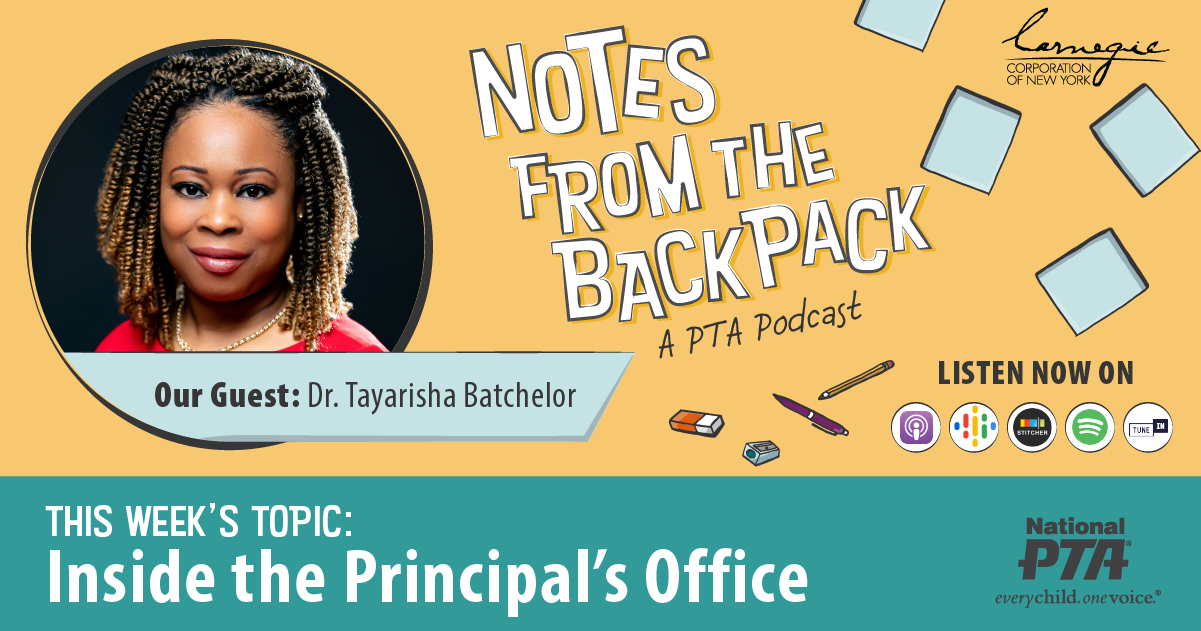 Instagram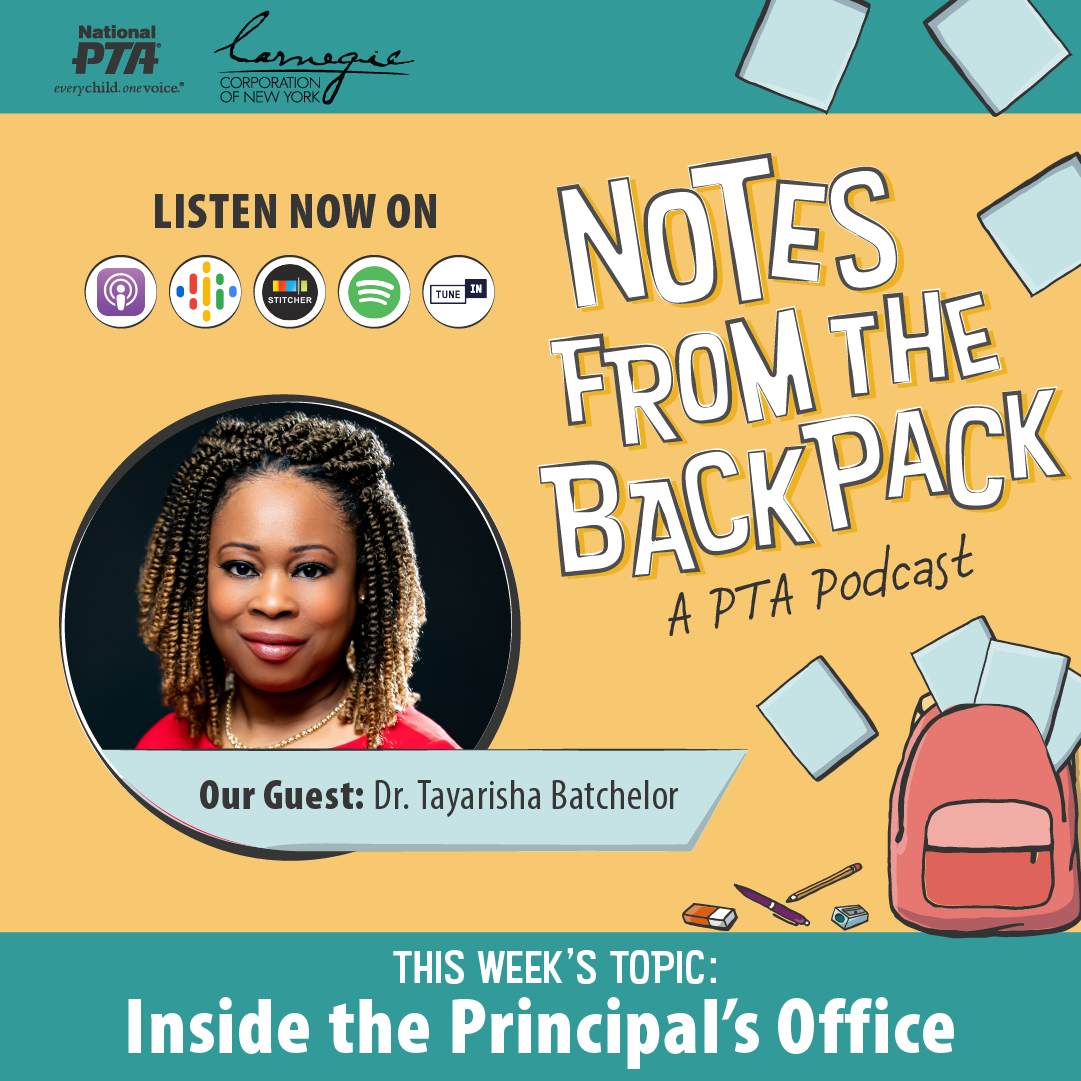 